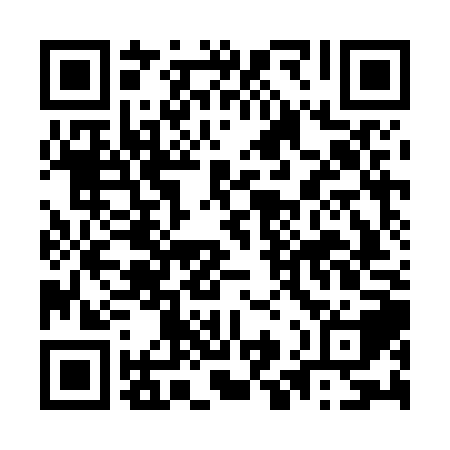 Ramadan times for Boklita, CameroonMon 11 Mar 2024 - Wed 10 Apr 2024High Latitude Method: NonePrayer Calculation Method: Muslim World LeagueAsar Calculation Method: ShafiPrayer times provided by https://www.salahtimes.comDateDayFajrSuhurSunriseDhuhrAsrIftarMaghribIsha11Mon4:584:586:0712:093:216:126:127:1712Tue4:584:586:0712:093:206:126:127:1713Wed4:584:586:0612:093:206:126:127:1614Thu4:574:576:0612:093:196:116:117:1615Fri4:574:576:0612:083:186:116:117:1616Sat4:564:566:0512:083:176:116:117:1617Sun4:564:566:0512:083:166:116:117:1618Mon4:564:566:0412:083:166:116:117:1519Tue4:554:556:0412:073:156:106:107:1520Wed4:554:556:0412:073:146:106:107:1521Thu4:544:546:0312:073:136:106:107:1522Fri4:544:546:0312:063:126:106:107:1523Sat4:544:546:0212:063:116:106:107:1524Sun4:534:536:0212:063:106:106:107:1425Mon4:534:536:0212:053:096:096:097:1426Tue4:524:526:0112:053:086:096:097:1427Wed4:524:526:0112:053:076:096:097:1428Thu4:514:516:0012:053:066:096:097:1429Fri4:514:516:0012:043:056:096:097:1430Sat4:514:516:0012:043:056:086:087:1331Sun4:504:505:5912:043:056:086:087:131Mon4:504:505:5912:033:066:086:087:132Tue4:494:495:5812:033:066:086:087:133Wed4:494:495:5812:033:076:086:087:134Thu4:484:485:5812:023:076:076:077:135Fri4:484:485:5712:023:076:076:077:136Sat4:474:475:5712:023:086:076:077:127Sun4:474:475:5612:023:086:076:077:128Mon4:464:465:5612:013:096:076:077:129Tue4:464:465:5612:013:096:076:077:1210Wed4:464:465:5512:013:096:066:067:12